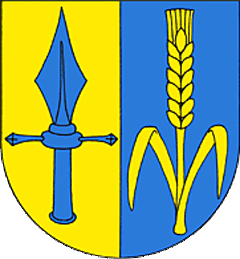 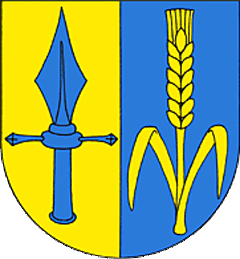 OTEVÍRACÍ HODINYObecního úřadu v době vánočních svátků:Pondělí 21/12: 10:00 – 15:00 hodStředa 23/12: 8:00 – 13:00 hod Pondělí 28/12: 10:00 – 15:00 hodStředa 30/12: 8:00 – 13:00 hodŽádáme občany, aby odložili vyřizování méně důležitých věcí na pozdější dobu a pracoviště úřadu osobně navštěvovali pouze v neodkladných záležitostech.MIMO TUTO DOBU PROSÍM NEZVOŇTE, NEBUDETE OBSLOUŽENI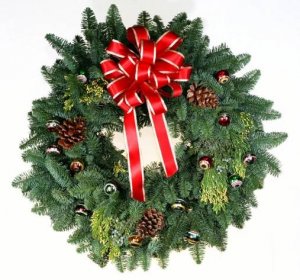 